REGISTRO FOTOGRAFICO: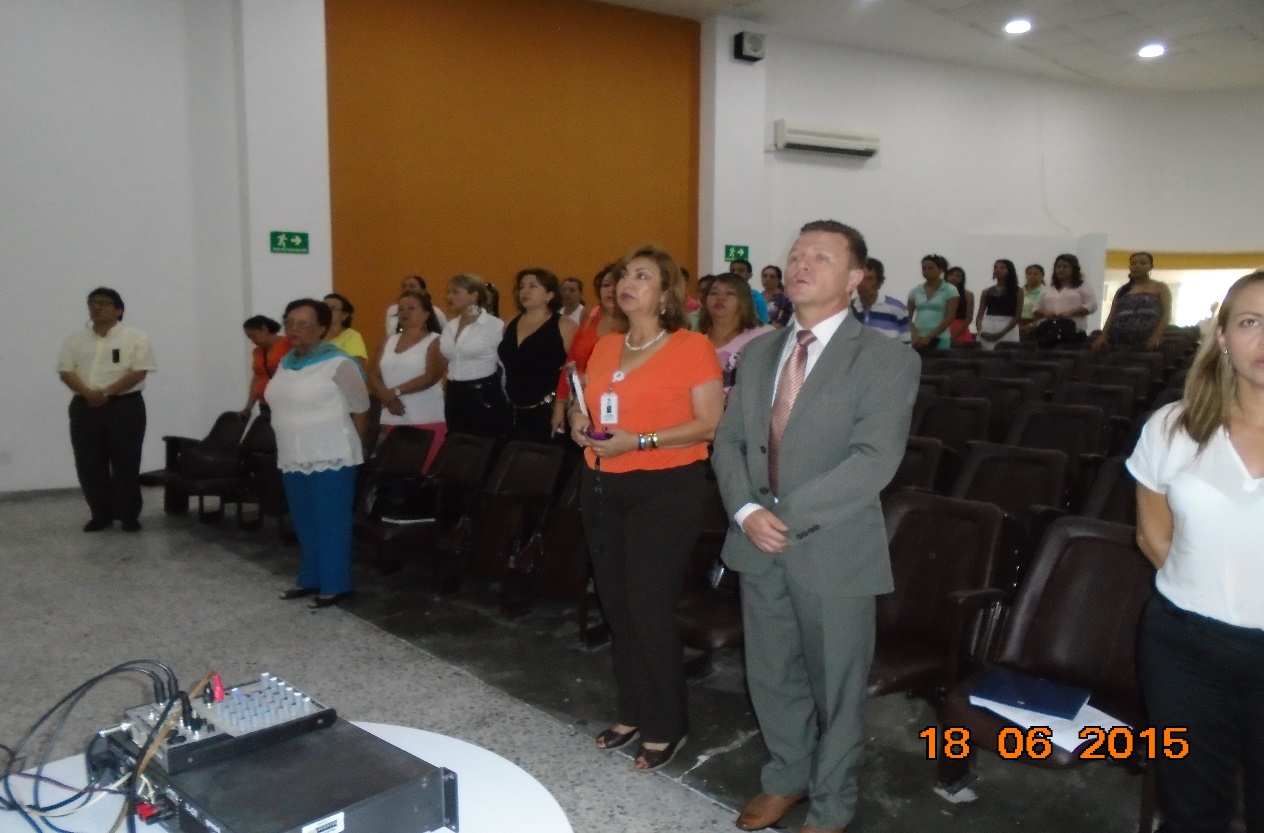 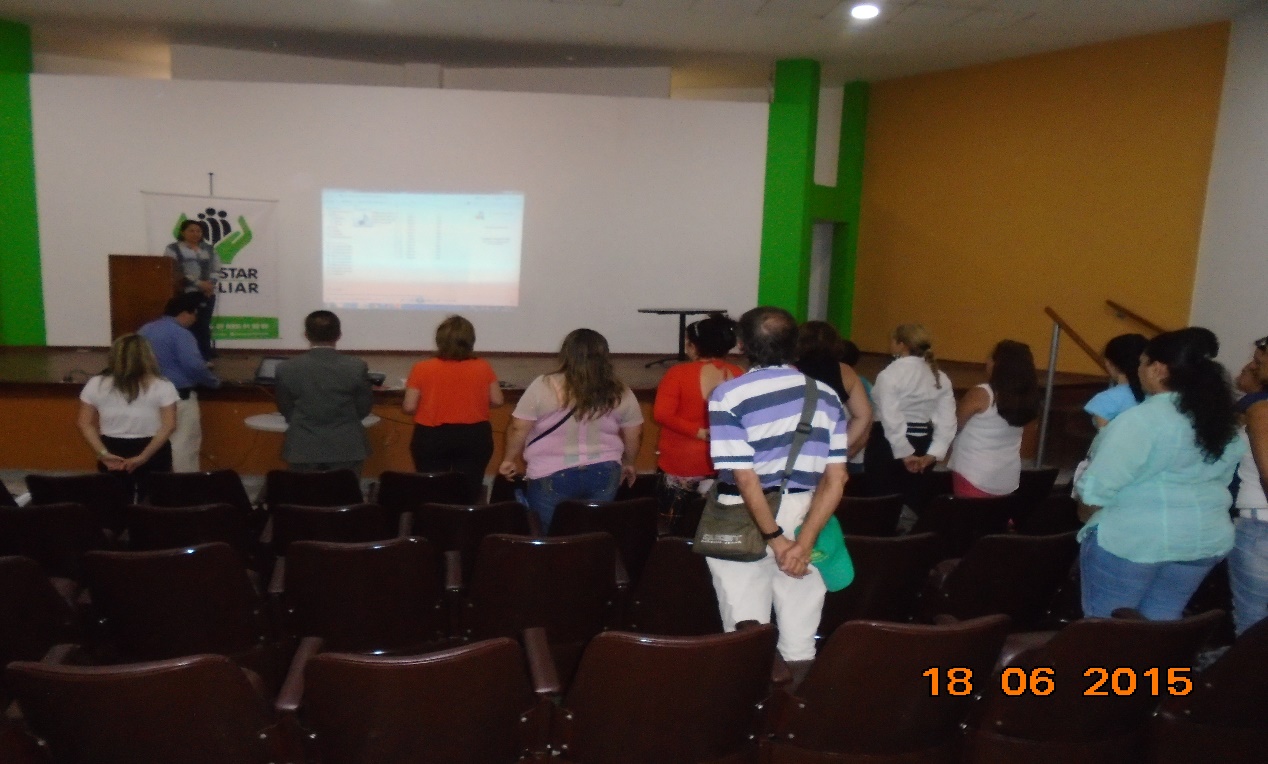 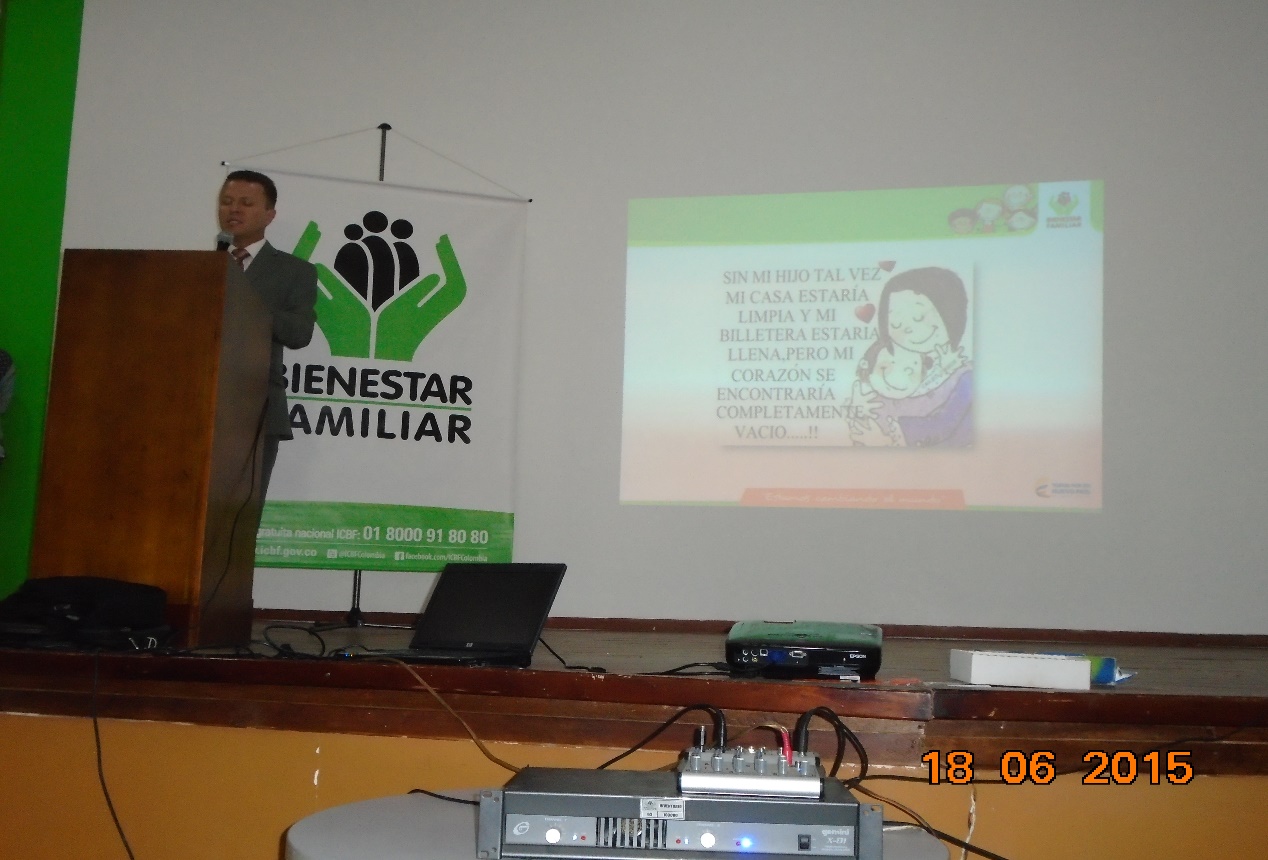 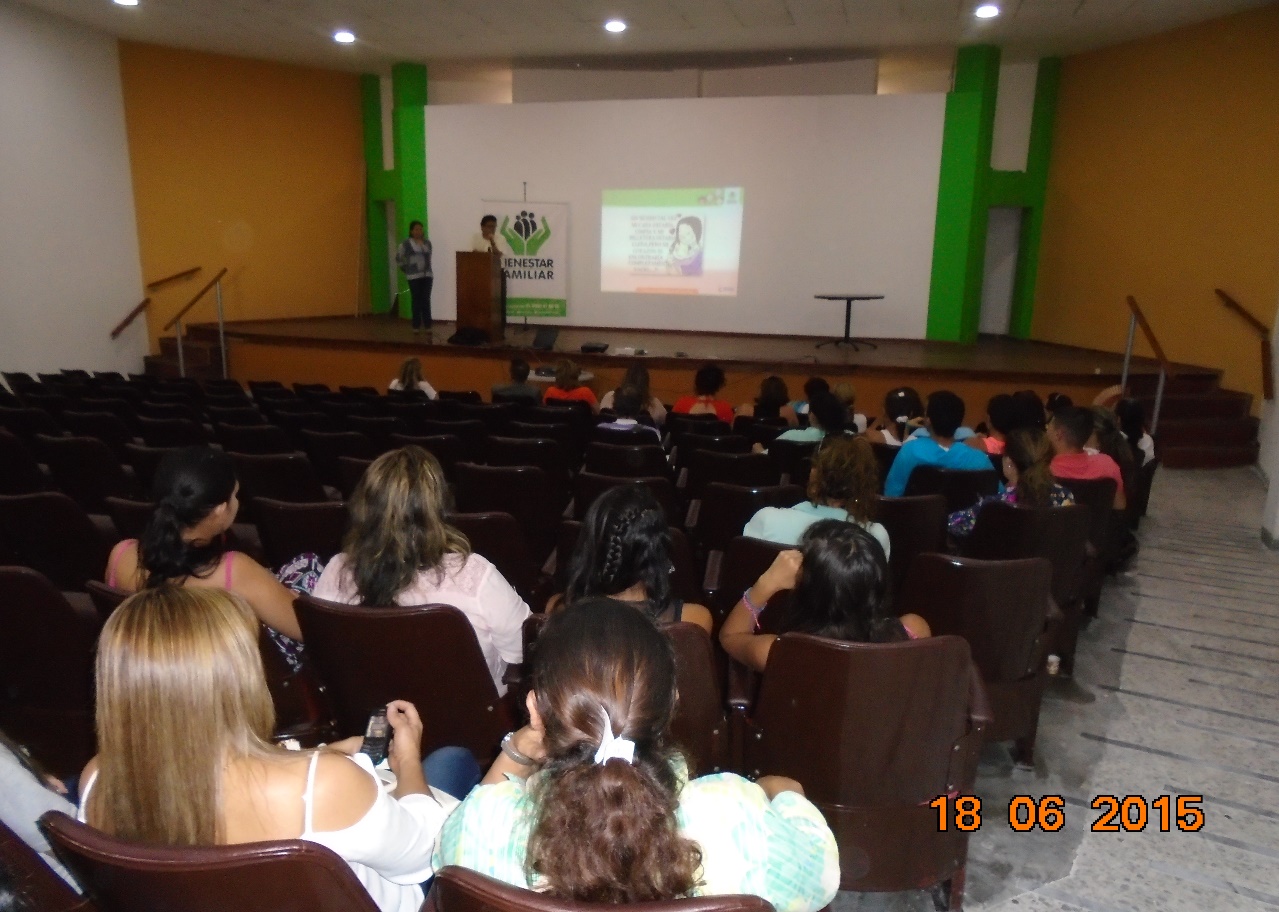 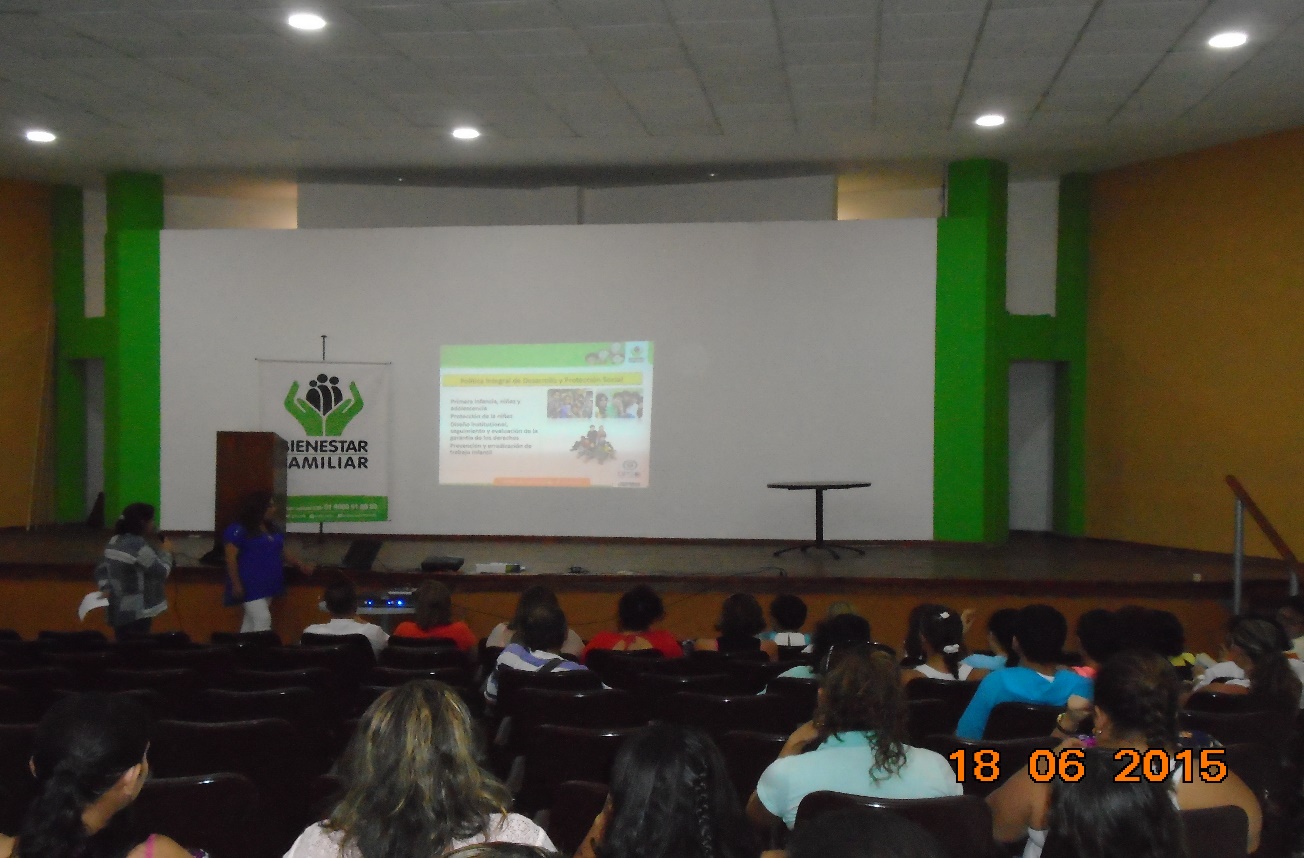 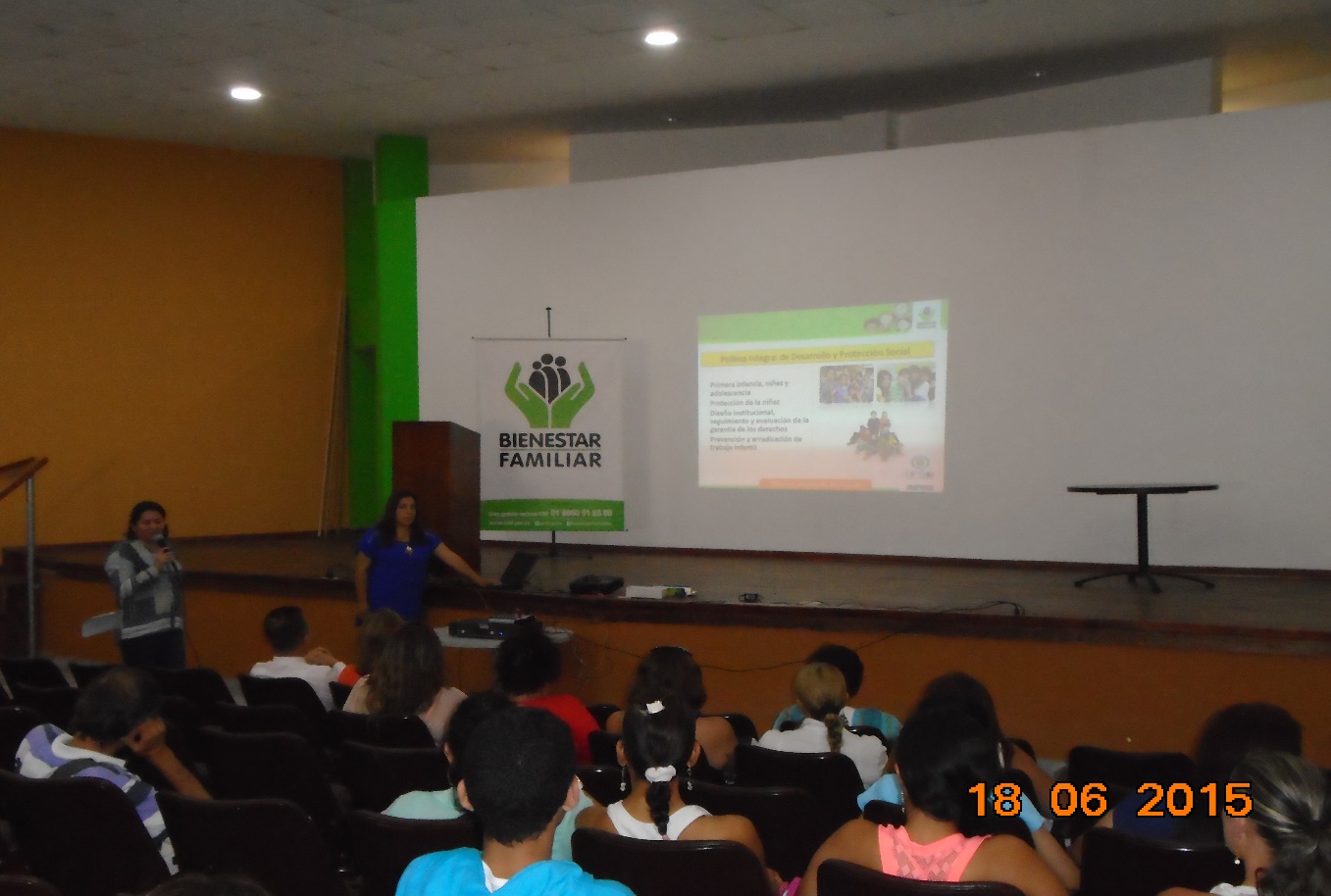 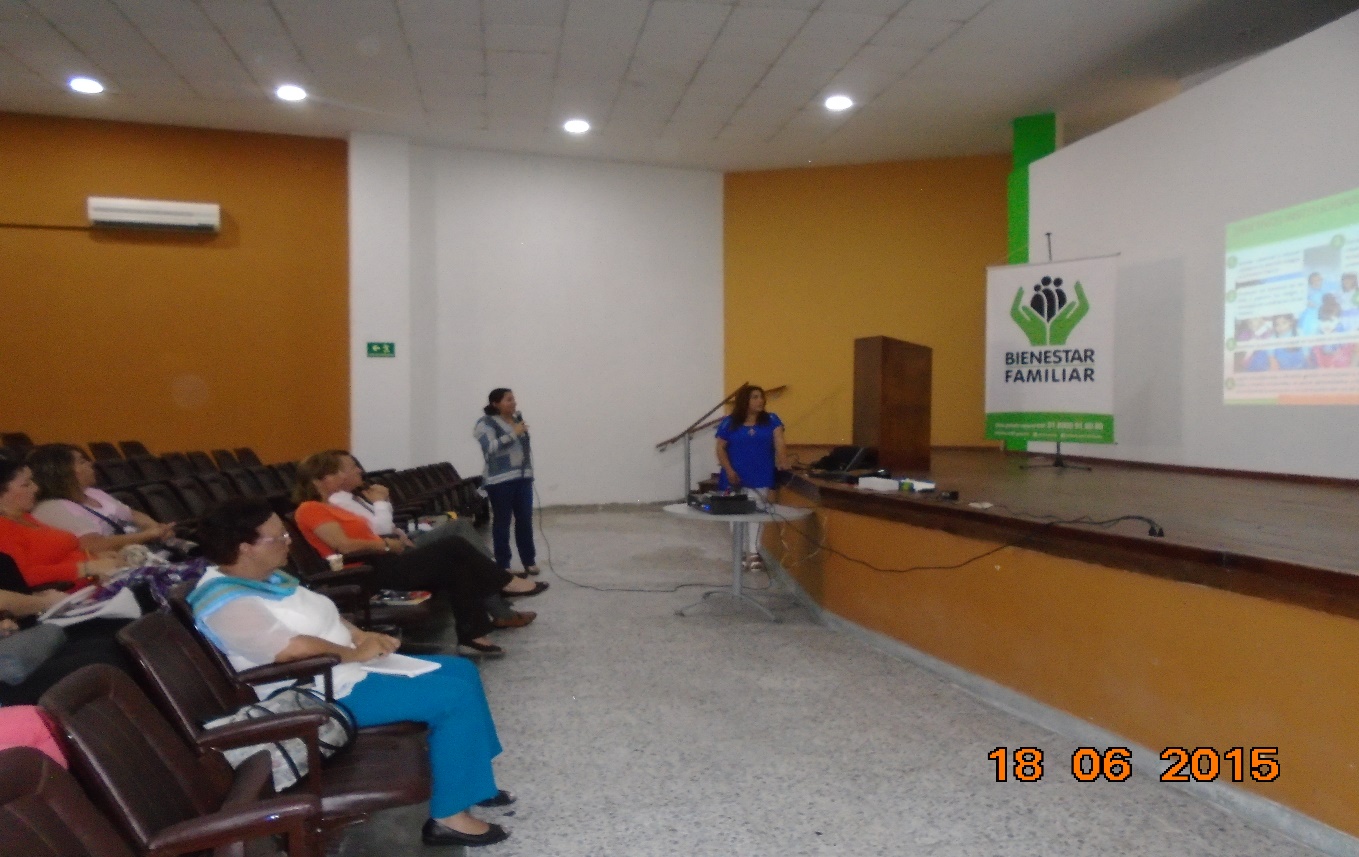 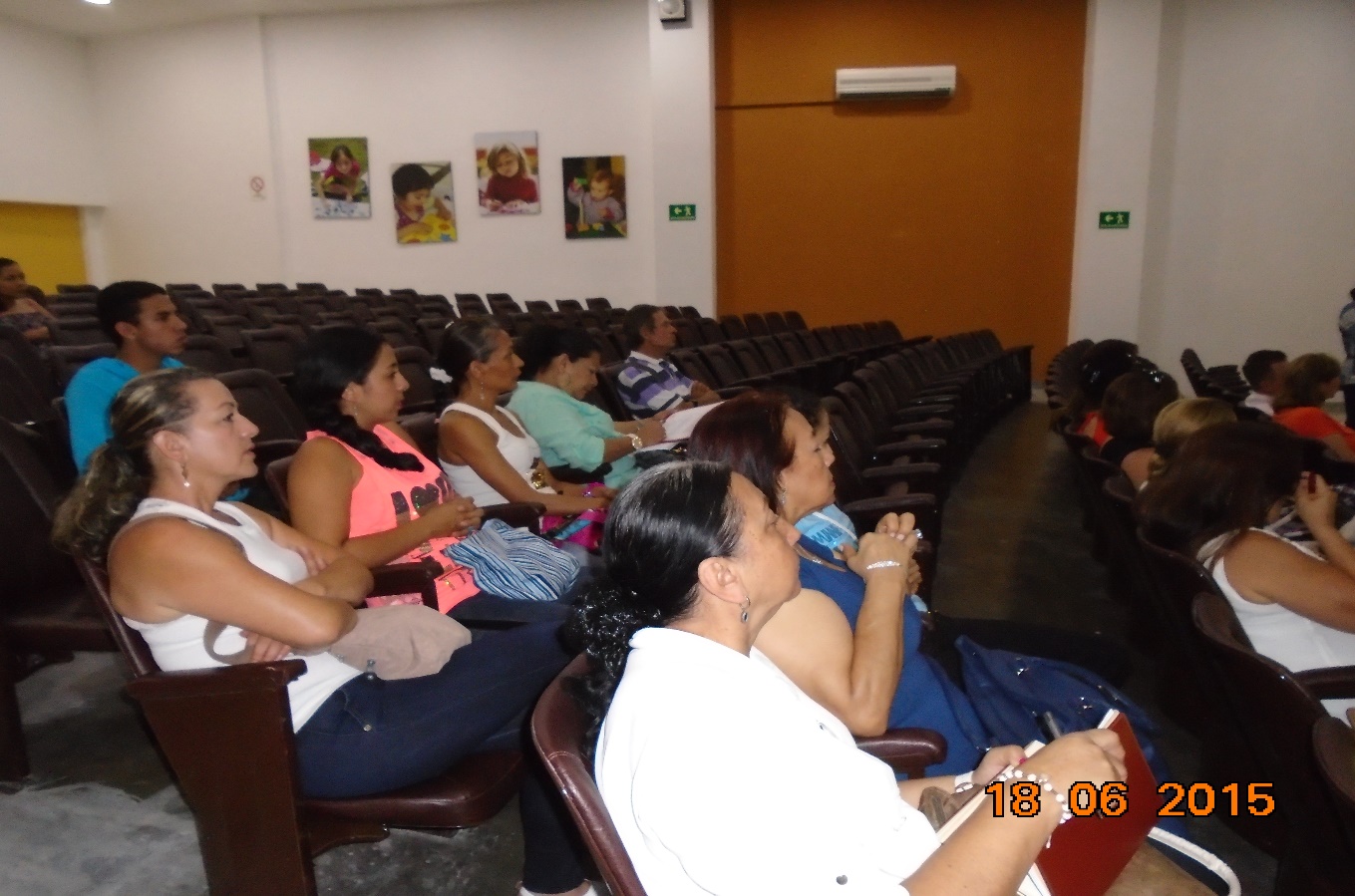 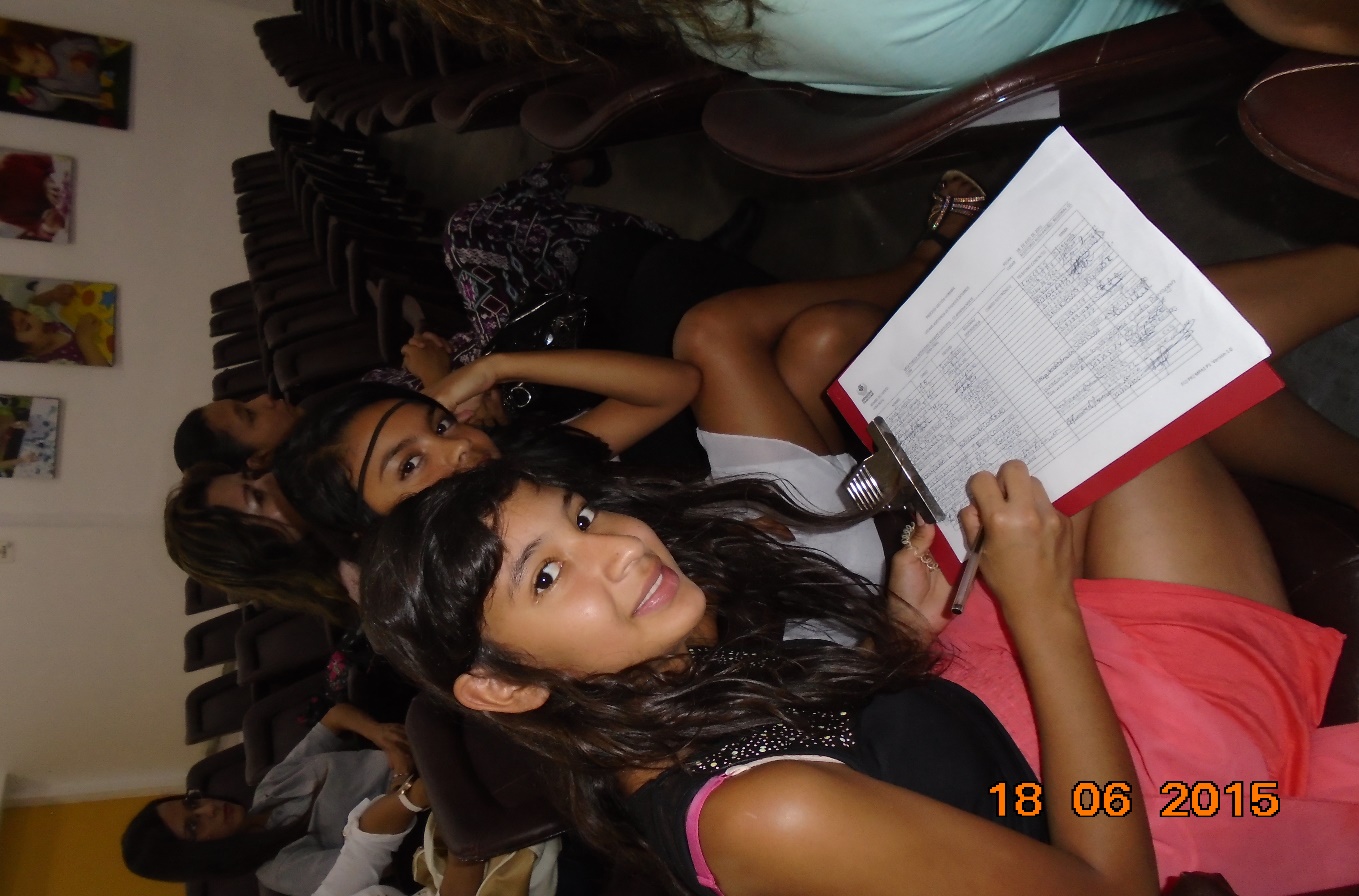 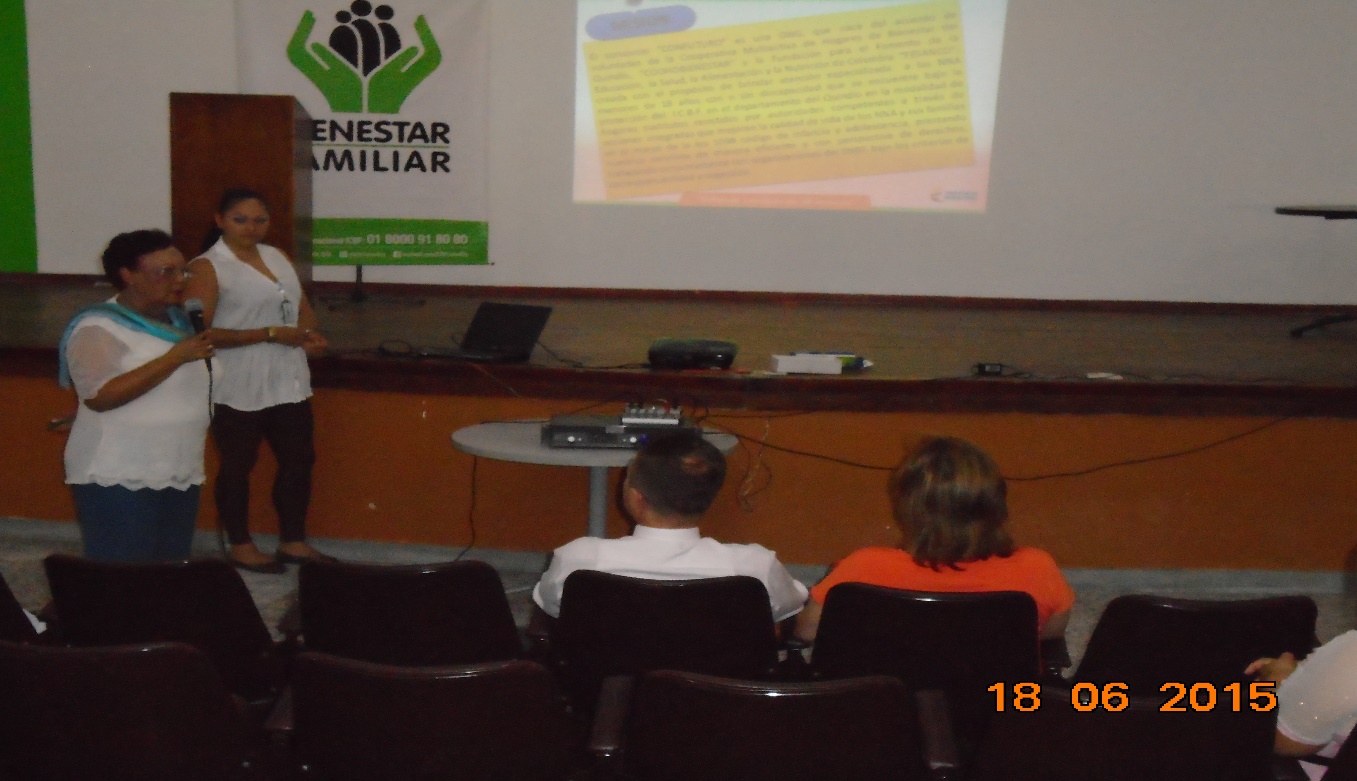 RESULTADOS DE EVALUACION DEL EVENTOLos asistentes a la Mesa Publica de Hogares Sustitutos organizada por el Centro Zonal Armenia Norte fueron 33. La encuesta de evaluación fue aplicada a 19 personas como muestra representativa, y a  partir de esta información se tabulan los resultados mencionados a continuación:1. CONOCIMIENTO DEL TEMA2. EVALUACION DE LOS CONFERENCISTAS:3. CONTENIDOS DEL EVENTO:4. BALANCE GENRAL DEL EVENTO:5. ASPECTOS LOGISTICOS:

5. SUGERENCIASLa sugerencia de los asistentes es la realización de otros eventos similares ya que son   de mucha importancia para la comunidad y permiten conocer el funcionamiento de los programas de ICBF:ACTA DE REUNIÓN No. 191ACTA DE REUNIÓN No. 191ACTA DE REUNIÓN No. 191ACTA DE REUNIÓN No. 191ACTA DE REUNIÓN No. 191HoraHoraHoraFecha:  junio 18 de 2015Fecha:  junio 18 de 2015Lugar: Auditorio “RUTH PATIÑO” Regional QuindioAuditorio “RUTH PATIÑO” Regional QuindioAuditorio “RUTH PATIÑO” Regional QuindioAuditorio “RUTH PATIÑO” Regional QuindioDependencia que Convoca:Centro Zonal Armenia NorteCentro Zonal Armenia NorteCentro Zonal Armenia NorteCentro Zonal Armenia NorteProceso:Coordinación y Articulación del SNBFCoordinación y Articulación del SNBFCoordinación y Articulación del SNBFCoordinación y Articulación del SNBFObjetivo:Realizar Mesa Publica en la Modalidad Hogares Sustitutos  de Bienestar familiar.Realizar Mesa Publica en la Modalidad Hogares Sustitutos  de Bienestar familiar.Realizar Mesa Publica en la Modalidad Hogares Sustitutos  de Bienestar familiar.Realizar Mesa Publica en la Modalidad Hogares Sustitutos  de Bienestar familiar.Agenda:  Apertura del evento a cargo  del Doctor Carlos Arturo Yepes Ramirez, Director regional (E) de la Regional Quindio.Intervención del Doctor Carlos Mejia Mejia – Personero MunicipalHimno nacionalHimno del departamento del Quindio Intervención  de Laura Yaneth Ariza –Coordinadora del centro Zonal Armenia NortePresentación de la mesa Publica Modalidad Hogares SustitutosPreguntas de los asistentesCierre y evaluación                                                                                                                                                                                                                                                                                                                                                                                                                                                                                                                                                                                                                                                                                                                                                                                                                           Desarrollo:Laura Janeth Ariza  brinda un saludo de bienvenida a todos los asistentes a la mesa pública de Hogares Sustitutos organizada por el Instituto Colombiano de Bienestar Familiar, Regional Quindio, centro Zonal Armenia Norte. Menciona además el objetivo de esta que es informar a la comunidad sobre la atención, servicios prestados e inversiones en este programa de protección  que se adelanta  en esta zona del país por medio del operador Confuturo para el centro zonal armenio norte.Honor a las notas del Himno Nacional Honor a las notas del Himno Departamental Hace su intervención del personero Municipal, quien menciona que entre otras funciones de la Personería está el ser Veedor de los funcionarios del estado y de la parte administrativa de los contratos, a la vez que se muestra muy preocupado por los índices de delincuencia juvenil que presenta la ciudad y en consecuencia la gran necesidad de que se intervenga de manera inmediata desde las instituciones como el ICBF para minimizar este efecto tan negativo. Continuando con el orden del día la coordinadora del centro zonal armenia norte, Laura Janeth Ariza Gomez hace la presentación de los objetivos, alcances y resultados del programa, razón de ser de esta mesa pública.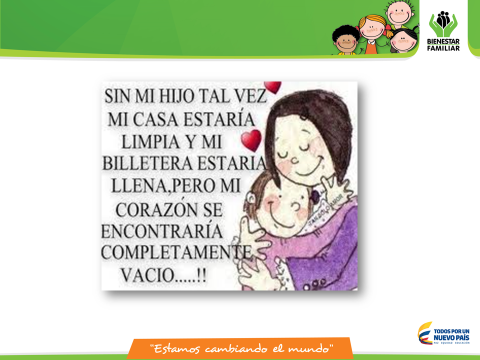 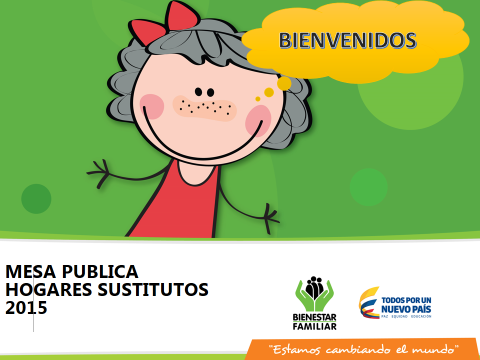 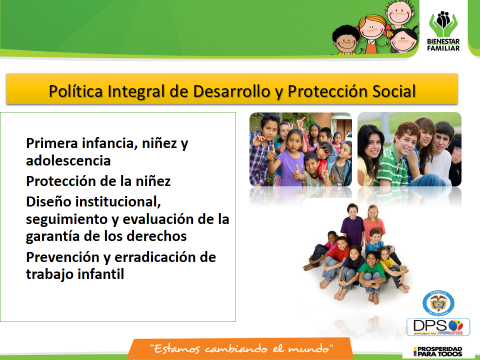 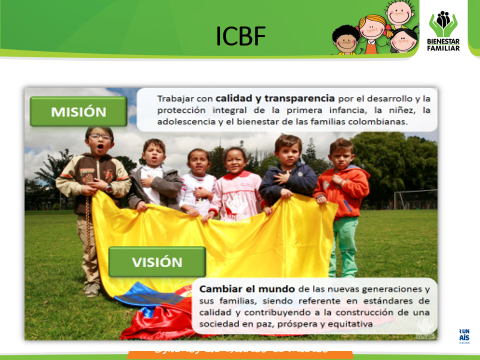 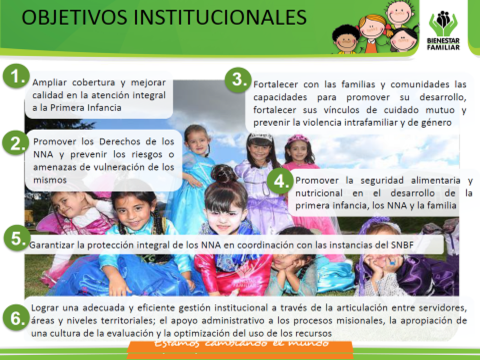 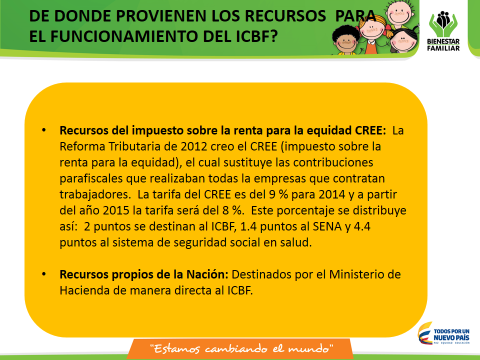 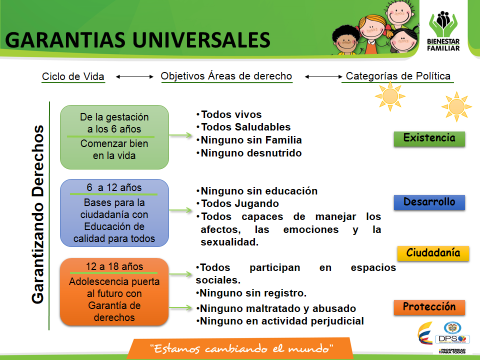 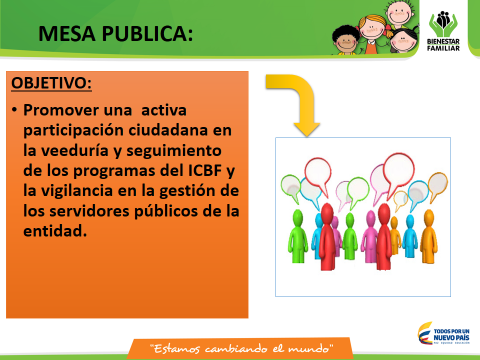 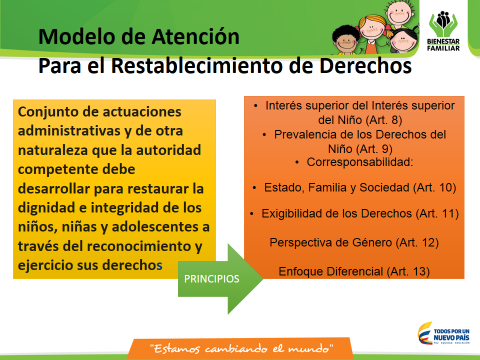 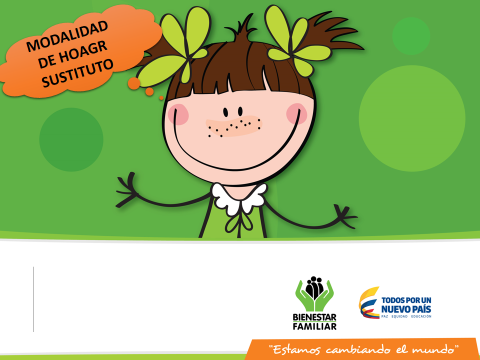 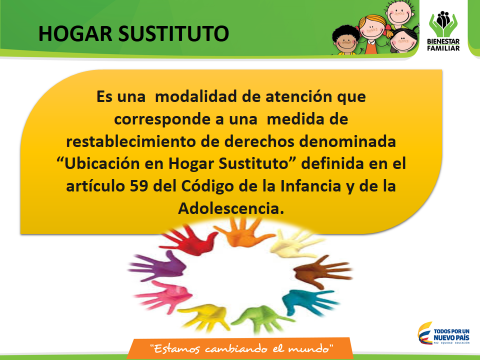 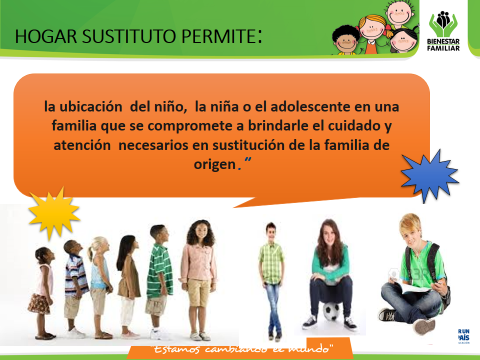 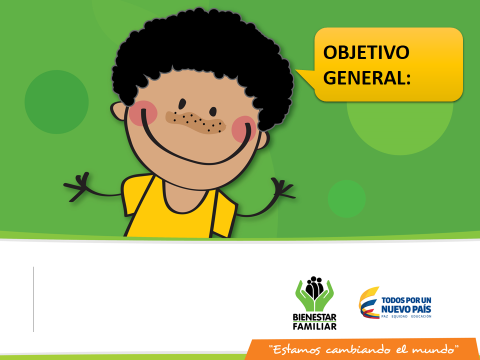 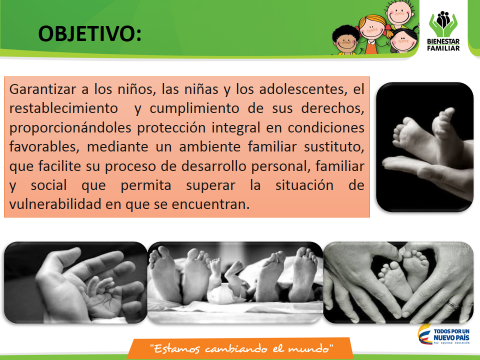 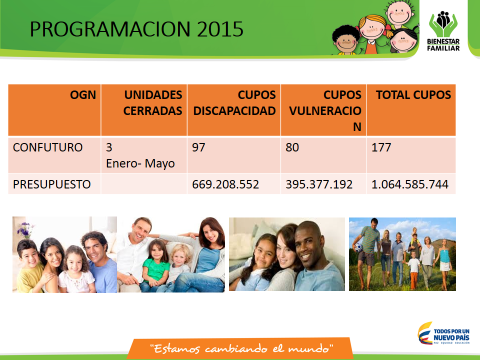 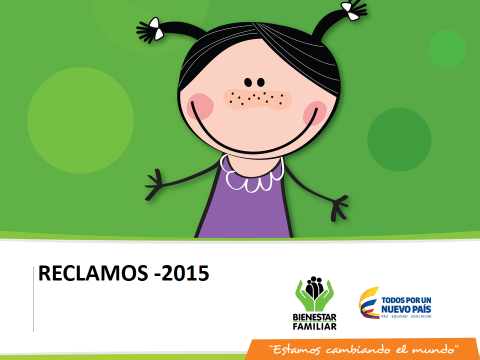 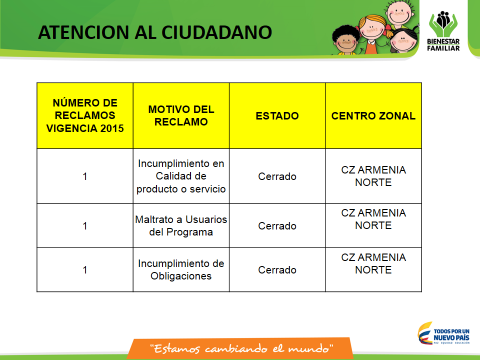 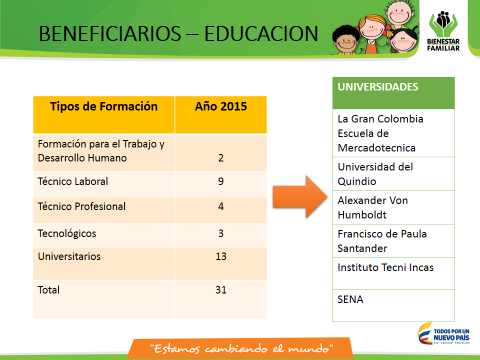 seguidamente, y en representación del consorcio Confuturo, operador del programa interviene la doctora Maria Victoria Alvarez Cordoba con una presentación relacionada con la ejecución del programa: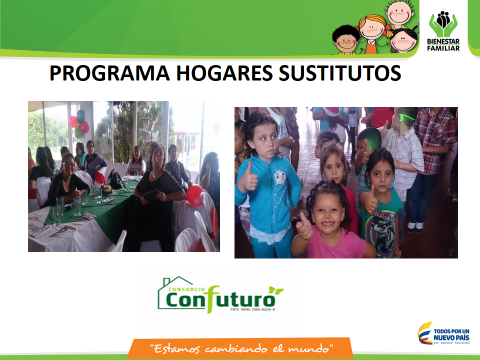 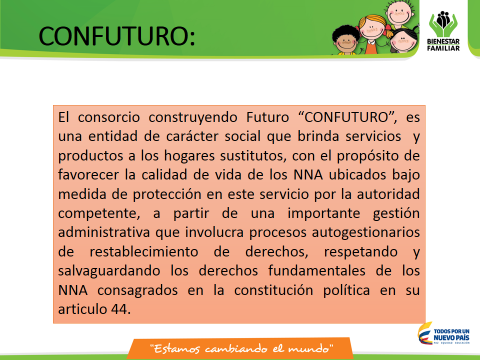 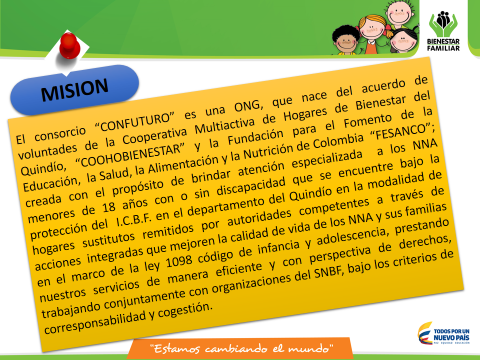 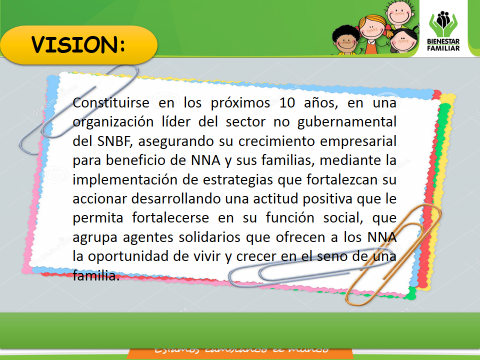 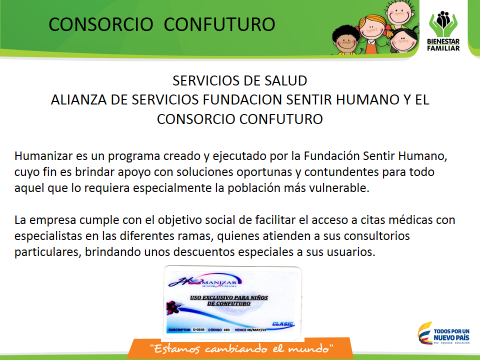 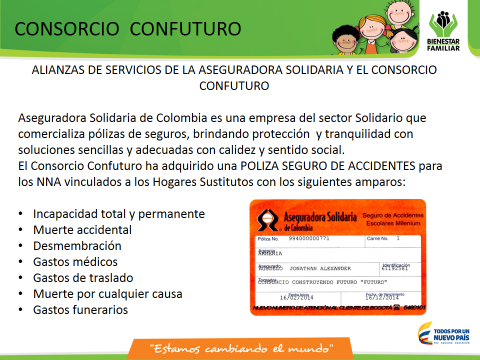 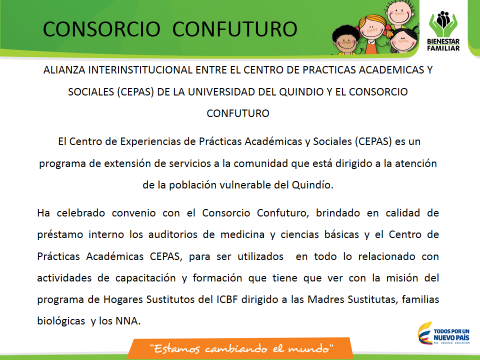 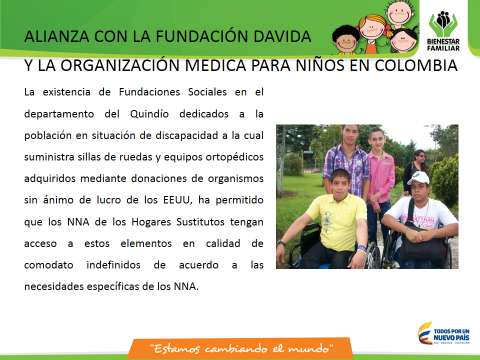 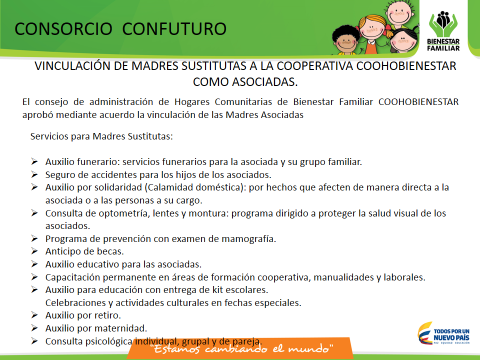 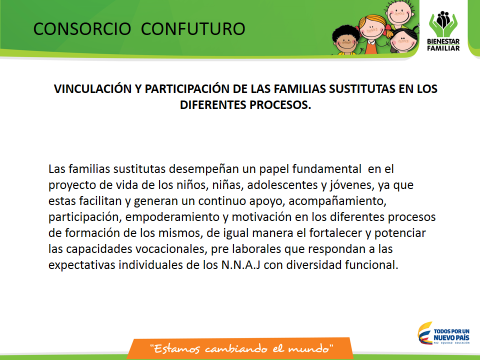 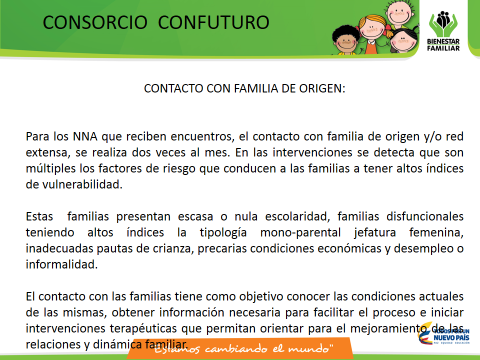 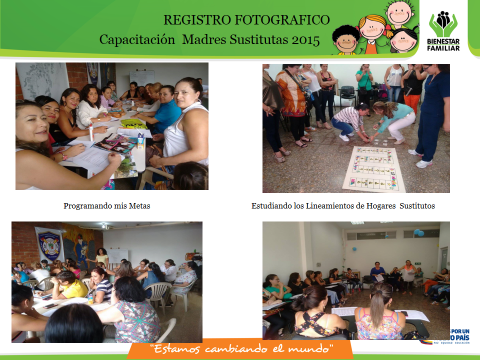 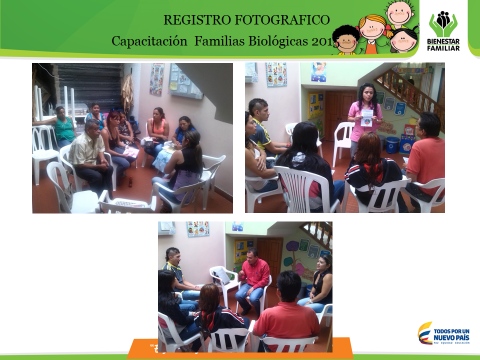 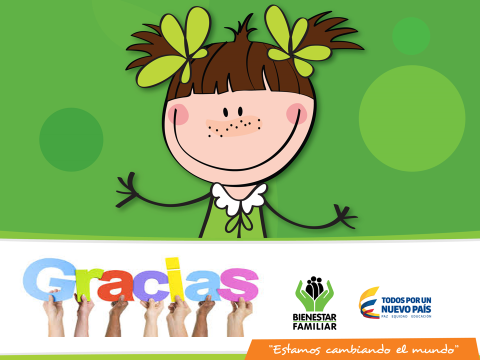 Siendo en aspecto nutricional esencial para el bienestar de nuestros niños, niñas y adolescentes, sobre este aspecto hace su intervención la Nutricionista del grupo de asistencia técnica, Luz Estela Hoyos Gonzales, quien destaca los aspectos más relevantes del programa relacionados con la modalidad: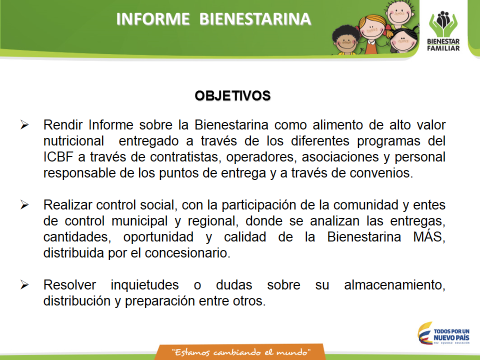 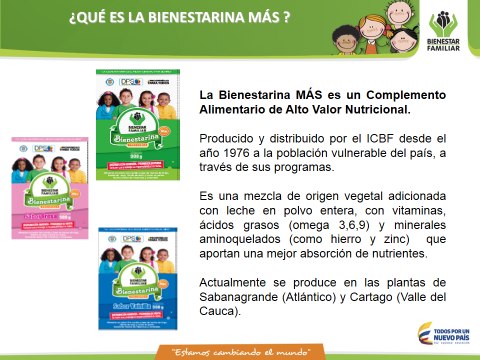 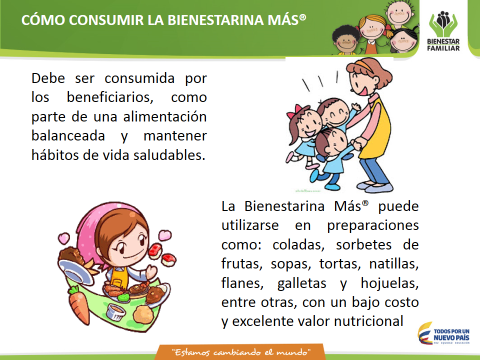 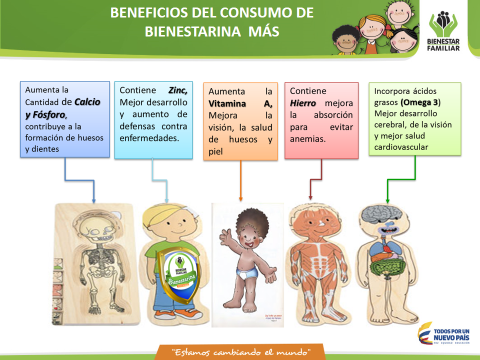 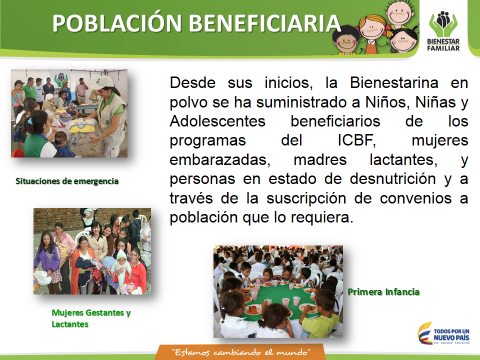 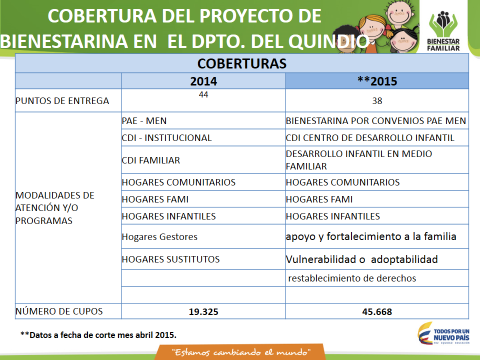 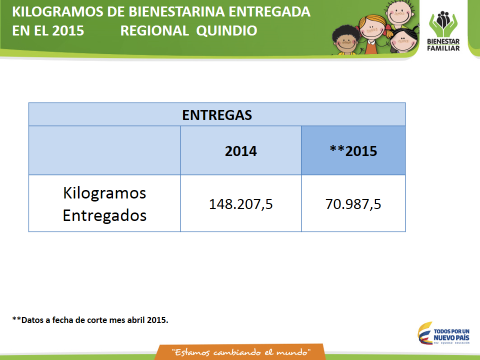 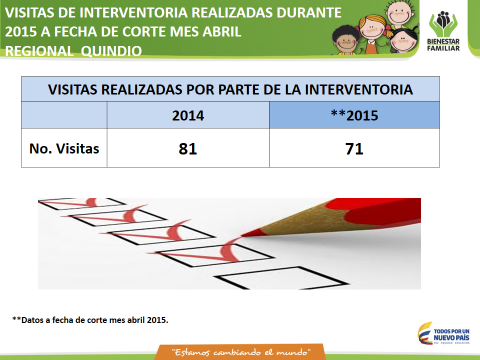 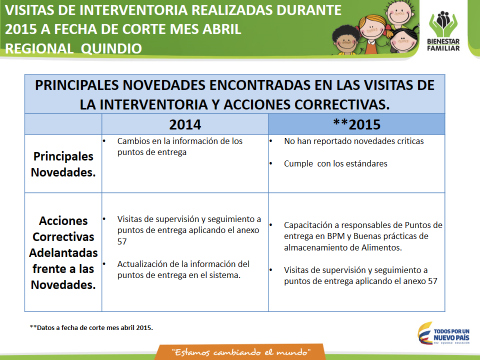 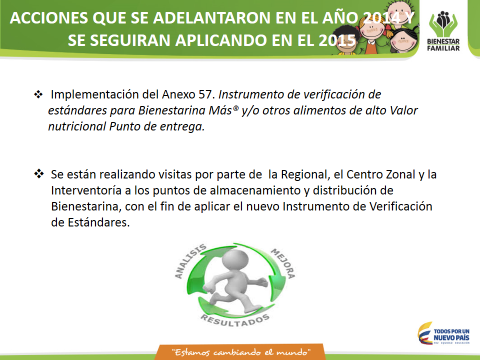 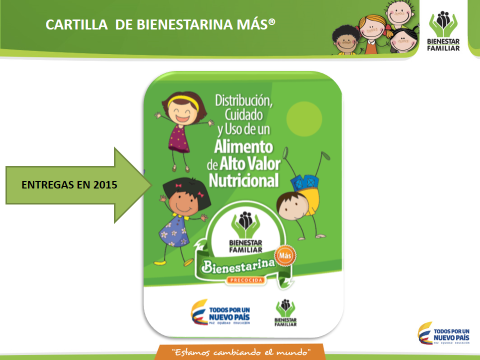 Preguntas y sugerencias: A través de la entrega individual del formato de preguntas a los asistentes      recepcionan las preguntas que a continuación se relacionan: “¿Si el ICBF promete un verdadero goce a los niños y niñas del instituto, porqué  se demora tanto tiempo para consignar los aportes ménsulas, esa demora llega casi a los dos meses. Esta demora perjudica su bienestar y en más peligro su alimentación, quiero saber sobre quien cae esta responsabilidad; esta consignación debería hacerse al máximo cada 10 días de cada mes siendo  que se abona mes vencido?”. “¿Por qué los aportes mensuales para   los niños del ICBF lo hacen tan tarde?” “¿considero que nuestros pequeños, pequeñas y adolescentes deben ser los primeros beneficiarios de las ayudas  tanto del gobierno como del hogar que lo acoge como es el hogar sustituto, razón por la cual cunado el pago es demorado nos vemos en la necesidad de pasar dificultades donde no debería de pasar; entonces esa consignación debería hacerse al máximo cada 10 de cada mes y podremos brindar una excelente y beneficiosa manutención para nuestros niños, niñas y adolescentes?” “¿porque la dotación de los niños y niñas cada tres meses es tan poca?”“¿de qué manera el CIBF puede intervenir ante CAPRECON para facilitar la prestación del servicio sobre todo la asignación de citas?” “sugiero que sería muy bueno tener más integración con las madres sustitutas con la bienestarina. Ejemplo: como los bufes intercambiando buenas recetas con la bienestarina”.Las preguntas anteriormente mencionadas son ingresadas al sistema de información misional SIM con el objeto del darle el curso correspondiente y quedan como compromisos de esta mesa pública.Cierre y evaluación del evento:Laura Yaneth Ariza Coordinadora del centro Zonal Armenia Norte interviene  para mencionar que si no hay más preguntas relacionadas con el tema de mesa publica, da paso a la evaluación de la misma a través de la entrega del formato de evaluación que cada asistente deberá diligenciar y posteriormente entregar al equipo organizador.Siendo las 4.30 pm  se da por terminada la actividad.Para constancia firman los asistentes Agenda:  Apertura del evento a cargo  del Doctor Carlos Arturo Yepes Ramirez, Director regional (E) de la Regional Quindio.Intervención del Doctor Carlos Mejia Mejia – Personero MunicipalHimno nacionalHimno del departamento del Quindio Intervención  de Laura Yaneth Ariza –Coordinadora del centro Zonal Armenia NortePresentación de la mesa Publica Modalidad Hogares SustitutosPreguntas de los asistentesCierre y evaluación                                                                                                                                                                                                                                                                                                                                                                                                                                                                                                                                                                                                                                                                                                                                                                                                                           Desarrollo:Laura Janeth Ariza  brinda un saludo de bienvenida a todos los asistentes a la mesa pública de Hogares Sustitutos organizada por el Instituto Colombiano de Bienestar Familiar, Regional Quindio, centro Zonal Armenia Norte. Menciona además el objetivo de esta que es informar a la comunidad sobre la atención, servicios prestados e inversiones en este programa de protección  que se adelanta  en esta zona del país por medio del operador Confuturo para el centro zonal armenio norte.Honor a las notas del Himno Nacional Honor a las notas del Himno Departamental Hace su intervención del personero Municipal, quien menciona que entre otras funciones de la Personería está el ser Veedor de los funcionarios del estado y de la parte administrativa de los contratos, a la vez que se muestra muy preocupado por los índices de delincuencia juvenil que presenta la ciudad y en consecuencia la gran necesidad de que se intervenga de manera inmediata desde las instituciones como el ICBF para minimizar este efecto tan negativo. Continuando con el orden del día la coordinadora del centro zonal armenia norte, Laura Janeth Ariza Gomez hace la presentación de los objetivos, alcances y resultados del programa, razón de ser de esta mesa pública.seguidamente, y en representación del consorcio Confuturo, operador del programa interviene la doctora Maria Victoria Alvarez Cordoba con una presentación relacionada con la ejecución del programa:Siendo en aspecto nutricional esencial para el bienestar de nuestros niños, niñas y adolescentes, sobre este aspecto hace su intervención la Nutricionista del grupo de asistencia técnica, Luz Estela Hoyos Gonzales, quien destaca los aspectos más relevantes del programa relacionados con la modalidad:Preguntas y sugerencias: A través de la entrega individual del formato de preguntas a los asistentes      recepcionan las preguntas que a continuación se relacionan: “¿Si el ICBF promete un verdadero goce a los niños y niñas del instituto, porqué  se demora tanto tiempo para consignar los aportes ménsulas, esa demora llega casi a los dos meses. Esta demora perjudica su bienestar y en más peligro su alimentación, quiero saber sobre quien cae esta responsabilidad; esta consignación debería hacerse al máximo cada 10 días de cada mes siendo  que se abona mes vencido?”. “¿Por qué los aportes mensuales para   los niños del ICBF lo hacen tan tarde?” “¿considero que nuestros pequeños, pequeñas y adolescentes deben ser los primeros beneficiarios de las ayudas  tanto del gobierno como del hogar que lo acoge como es el hogar sustituto, razón por la cual cunado el pago es demorado nos vemos en la necesidad de pasar dificultades donde no debería de pasar; entonces esa consignación debería hacerse al máximo cada 10 de cada mes y podremos brindar una excelente y beneficiosa manutención para nuestros niños, niñas y adolescentes?” “¿porque la dotación de los niños y niñas cada tres meses es tan poca?”“¿de qué manera el CIBF puede intervenir ante CAPRECON para facilitar la prestación del servicio sobre todo la asignación de citas?” “sugiero que sería muy bueno tener más integración con las madres sustitutas con la bienestarina. Ejemplo: como los bufes intercambiando buenas recetas con la bienestarina”.Las preguntas anteriormente mencionadas son ingresadas al sistema de información misional SIM con el objeto del darle el curso correspondiente y quedan como compromisos de esta mesa pública.Cierre y evaluación del evento:Laura Yaneth Ariza Coordinadora del centro Zonal Armenia Norte interviene  para mencionar que si no hay más preguntas relacionadas con el tema de mesa publica, da paso a la evaluación de la misma a través de la entrega del formato de evaluación que cada asistente deberá diligenciar y posteriormente entregar al equipo organizador.Siendo las 4.30 pm  se da por terminada la actividad.Para constancia firman los asistentes Agenda:  Apertura del evento a cargo  del Doctor Carlos Arturo Yepes Ramirez, Director regional (E) de la Regional Quindio.Intervención del Doctor Carlos Mejia Mejia – Personero MunicipalHimno nacionalHimno del departamento del Quindio Intervención  de Laura Yaneth Ariza –Coordinadora del centro Zonal Armenia NortePresentación de la mesa Publica Modalidad Hogares SustitutosPreguntas de los asistentesCierre y evaluación                                                                                                                                                                                                                                                                                                                                                                                                                                                                                                                                                                                                                                                                                                                                                                                                                           Desarrollo:Laura Janeth Ariza  brinda un saludo de bienvenida a todos los asistentes a la mesa pública de Hogares Sustitutos organizada por el Instituto Colombiano de Bienestar Familiar, Regional Quindio, centro Zonal Armenia Norte. Menciona además el objetivo de esta que es informar a la comunidad sobre la atención, servicios prestados e inversiones en este programa de protección  que se adelanta  en esta zona del país por medio del operador Confuturo para el centro zonal armenio norte.Honor a las notas del Himno Nacional Honor a las notas del Himno Departamental Hace su intervención del personero Municipal, quien menciona que entre otras funciones de la Personería está el ser Veedor de los funcionarios del estado y de la parte administrativa de los contratos, a la vez que se muestra muy preocupado por los índices de delincuencia juvenil que presenta la ciudad y en consecuencia la gran necesidad de que se intervenga de manera inmediata desde las instituciones como el ICBF para minimizar este efecto tan negativo. Continuando con el orden del día la coordinadora del centro zonal armenia norte, Laura Janeth Ariza Gomez hace la presentación de los objetivos, alcances y resultados del programa, razón de ser de esta mesa pública.seguidamente, y en representación del consorcio Confuturo, operador del programa interviene la doctora Maria Victoria Alvarez Cordoba con una presentación relacionada con la ejecución del programa:Siendo en aspecto nutricional esencial para el bienestar de nuestros niños, niñas y adolescentes, sobre este aspecto hace su intervención la Nutricionista del grupo de asistencia técnica, Luz Estela Hoyos Gonzales, quien destaca los aspectos más relevantes del programa relacionados con la modalidad:Preguntas y sugerencias: A través de la entrega individual del formato de preguntas a los asistentes      recepcionan las preguntas que a continuación se relacionan: “¿Si el ICBF promete un verdadero goce a los niños y niñas del instituto, porqué  se demora tanto tiempo para consignar los aportes ménsulas, esa demora llega casi a los dos meses. Esta demora perjudica su bienestar y en más peligro su alimentación, quiero saber sobre quien cae esta responsabilidad; esta consignación debería hacerse al máximo cada 10 días de cada mes siendo  que se abona mes vencido?”. “¿Por qué los aportes mensuales para   los niños del ICBF lo hacen tan tarde?” “¿considero que nuestros pequeños, pequeñas y adolescentes deben ser los primeros beneficiarios de las ayudas  tanto del gobierno como del hogar que lo acoge como es el hogar sustituto, razón por la cual cunado el pago es demorado nos vemos en la necesidad de pasar dificultades donde no debería de pasar; entonces esa consignación debería hacerse al máximo cada 10 de cada mes y podremos brindar una excelente y beneficiosa manutención para nuestros niños, niñas y adolescentes?” “¿porque la dotación de los niños y niñas cada tres meses es tan poca?”“¿de qué manera el CIBF puede intervenir ante CAPRECON para facilitar la prestación del servicio sobre todo la asignación de citas?” “sugiero que sería muy bueno tener más integración con las madres sustitutas con la bienestarina. Ejemplo: como los bufes intercambiando buenas recetas con la bienestarina”.Las preguntas anteriormente mencionadas son ingresadas al sistema de información misional SIM con el objeto del darle el curso correspondiente y quedan como compromisos de esta mesa pública.Cierre y evaluación del evento:Laura Yaneth Ariza Coordinadora del centro Zonal Armenia Norte interviene  para mencionar que si no hay más preguntas relacionadas con el tema de mesa publica, da paso a la evaluación de la misma a través de la entrega del formato de evaluación que cada asistente deberá diligenciar y posteriormente entregar al equipo organizador.Siendo las 4.30 pm  se da por terminada la actividad.Para constancia firman los asistentes Agenda:  Apertura del evento a cargo  del Doctor Carlos Arturo Yepes Ramirez, Director regional (E) de la Regional Quindio.Intervención del Doctor Carlos Mejia Mejia – Personero MunicipalHimno nacionalHimno del departamento del Quindio Intervención  de Laura Yaneth Ariza –Coordinadora del centro Zonal Armenia NortePresentación de la mesa Publica Modalidad Hogares SustitutosPreguntas de los asistentesCierre y evaluación                                                                                                                                                                                                                                                                                                                                                                                                                                                                                                                                                                                                                                                                                                                                                                                                                           Desarrollo:Laura Janeth Ariza  brinda un saludo de bienvenida a todos los asistentes a la mesa pública de Hogares Sustitutos organizada por el Instituto Colombiano de Bienestar Familiar, Regional Quindio, centro Zonal Armenia Norte. Menciona además el objetivo de esta que es informar a la comunidad sobre la atención, servicios prestados e inversiones en este programa de protección  que se adelanta  en esta zona del país por medio del operador Confuturo para el centro zonal armenio norte.Honor a las notas del Himno Nacional Honor a las notas del Himno Departamental Hace su intervención del personero Municipal, quien menciona que entre otras funciones de la Personería está el ser Veedor de los funcionarios del estado y de la parte administrativa de los contratos, a la vez que se muestra muy preocupado por los índices de delincuencia juvenil que presenta la ciudad y en consecuencia la gran necesidad de que se intervenga de manera inmediata desde las instituciones como el ICBF para minimizar este efecto tan negativo. Continuando con el orden del día la coordinadora del centro zonal armenia norte, Laura Janeth Ariza Gomez hace la presentación de los objetivos, alcances y resultados del programa, razón de ser de esta mesa pública.seguidamente, y en representación del consorcio Confuturo, operador del programa interviene la doctora Maria Victoria Alvarez Cordoba con una presentación relacionada con la ejecución del programa:Siendo en aspecto nutricional esencial para el bienestar de nuestros niños, niñas y adolescentes, sobre este aspecto hace su intervención la Nutricionista del grupo de asistencia técnica, Luz Estela Hoyos Gonzales, quien destaca los aspectos más relevantes del programa relacionados con la modalidad:Preguntas y sugerencias: A través de la entrega individual del formato de preguntas a los asistentes      recepcionan las preguntas que a continuación se relacionan: “¿Si el ICBF promete un verdadero goce a los niños y niñas del instituto, porqué  se demora tanto tiempo para consignar los aportes ménsulas, esa demora llega casi a los dos meses. Esta demora perjudica su bienestar y en más peligro su alimentación, quiero saber sobre quien cae esta responsabilidad; esta consignación debería hacerse al máximo cada 10 días de cada mes siendo  que se abona mes vencido?”. “¿Por qué los aportes mensuales para   los niños del ICBF lo hacen tan tarde?” “¿considero que nuestros pequeños, pequeñas y adolescentes deben ser los primeros beneficiarios de las ayudas  tanto del gobierno como del hogar que lo acoge como es el hogar sustituto, razón por la cual cunado el pago es demorado nos vemos en la necesidad de pasar dificultades donde no debería de pasar; entonces esa consignación debería hacerse al máximo cada 10 de cada mes y podremos brindar una excelente y beneficiosa manutención para nuestros niños, niñas y adolescentes?” “¿porque la dotación de los niños y niñas cada tres meses es tan poca?”“¿de qué manera el CIBF puede intervenir ante CAPRECON para facilitar la prestación del servicio sobre todo la asignación de citas?” “sugiero que sería muy bueno tener más integración con las madres sustitutas con la bienestarina. Ejemplo: como los bufes intercambiando buenas recetas con la bienestarina”.Las preguntas anteriormente mencionadas son ingresadas al sistema de información misional SIM con el objeto del darle el curso correspondiente y quedan como compromisos de esta mesa pública.Cierre y evaluación del evento:Laura Yaneth Ariza Coordinadora del centro Zonal Armenia Norte interviene  para mencionar que si no hay más preguntas relacionadas con el tema de mesa publica, da paso a la evaluación de la misma a través de la entrega del formato de evaluación que cada asistente deberá diligenciar y posteriormente entregar al equipo organizador.Siendo las 4.30 pm  se da por terminada la actividad.Para constancia firman los asistentes Agenda:  Apertura del evento a cargo  del Doctor Carlos Arturo Yepes Ramirez, Director regional (E) de la Regional Quindio.Intervención del Doctor Carlos Mejia Mejia – Personero MunicipalHimno nacionalHimno del departamento del Quindio Intervención  de Laura Yaneth Ariza –Coordinadora del centro Zonal Armenia NortePresentación de la mesa Publica Modalidad Hogares SustitutosPreguntas de los asistentesCierre y evaluación                                                                                                                                                                                                                                                                                                                                                                                                                                                                                                                                                                                                                                                                                                                                                                                                                           Desarrollo:Laura Janeth Ariza  brinda un saludo de bienvenida a todos los asistentes a la mesa pública de Hogares Sustitutos organizada por el Instituto Colombiano de Bienestar Familiar, Regional Quindio, centro Zonal Armenia Norte. Menciona además el objetivo de esta que es informar a la comunidad sobre la atención, servicios prestados e inversiones en este programa de protección  que se adelanta  en esta zona del país por medio del operador Confuturo para el centro zonal armenio norte.Honor a las notas del Himno Nacional Honor a las notas del Himno Departamental Hace su intervención del personero Municipal, quien menciona que entre otras funciones de la Personería está el ser Veedor de los funcionarios del estado y de la parte administrativa de los contratos, a la vez que se muestra muy preocupado por los índices de delincuencia juvenil que presenta la ciudad y en consecuencia la gran necesidad de que se intervenga de manera inmediata desde las instituciones como el ICBF para minimizar este efecto tan negativo. Continuando con el orden del día la coordinadora del centro zonal armenia norte, Laura Janeth Ariza Gomez hace la presentación de los objetivos, alcances y resultados del programa, razón de ser de esta mesa pública.seguidamente, y en representación del consorcio Confuturo, operador del programa interviene la doctora Maria Victoria Alvarez Cordoba con una presentación relacionada con la ejecución del programa:Siendo en aspecto nutricional esencial para el bienestar de nuestros niños, niñas y adolescentes, sobre este aspecto hace su intervención la Nutricionista del grupo de asistencia técnica, Luz Estela Hoyos Gonzales, quien destaca los aspectos más relevantes del programa relacionados con la modalidad:Preguntas y sugerencias: A través de la entrega individual del formato de preguntas a los asistentes      recepcionan las preguntas que a continuación se relacionan: “¿Si el ICBF promete un verdadero goce a los niños y niñas del instituto, porqué  se demora tanto tiempo para consignar los aportes ménsulas, esa demora llega casi a los dos meses. Esta demora perjudica su bienestar y en más peligro su alimentación, quiero saber sobre quien cae esta responsabilidad; esta consignación debería hacerse al máximo cada 10 días de cada mes siendo  que se abona mes vencido?”. “¿Por qué los aportes mensuales para   los niños del ICBF lo hacen tan tarde?” “¿considero que nuestros pequeños, pequeñas y adolescentes deben ser los primeros beneficiarios de las ayudas  tanto del gobierno como del hogar que lo acoge como es el hogar sustituto, razón por la cual cunado el pago es demorado nos vemos en la necesidad de pasar dificultades donde no debería de pasar; entonces esa consignación debería hacerse al máximo cada 10 de cada mes y podremos brindar una excelente y beneficiosa manutención para nuestros niños, niñas y adolescentes?” “¿porque la dotación de los niños y niñas cada tres meses es tan poca?”“¿de qué manera el CIBF puede intervenir ante CAPRECON para facilitar la prestación del servicio sobre todo la asignación de citas?” “sugiero que sería muy bueno tener más integración con las madres sustitutas con la bienestarina. Ejemplo: como los bufes intercambiando buenas recetas con la bienestarina”.Las preguntas anteriormente mencionadas son ingresadas al sistema de información misional SIM con el objeto del darle el curso correspondiente y quedan como compromisos de esta mesa pública.Cierre y evaluación del evento:Laura Yaneth Ariza Coordinadora del centro Zonal Armenia Norte interviene  para mencionar que si no hay más preguntas relacionadas con el tema de mesa publica, da paso a la evaluación de la misma a través de la entrega del formato de evaluación que cada asistente deberá diligenciar y posteriormente entregar al equipo organizador.Siendo las 4.30 pm  se da por terminada la actividad.Para constancia firman los asistentes Compromisos / tareasCompromisos / tareasResponsablesResponsablesFechasGestionar ante a asistencia técnica  la solicitud 8.5  dirigida  a CAPRECON.Gestionar ante a asistencia técnica  la solicitud 8.5  dirigida  a CAPRECON.Centro Zonal –Coordinación Centro Zonal –Coordinación 8 días hábilesGestionar  con  al  área de asistencia técnica el pago oportuno de las  madres sustitutas.Gestionar  con  al  área de asistencia técnica el pago oportuno de las  madres sustitutas.Centro  Zonal - CoordinaciónCentro  Zonal - Coordinación8 días hábilesGestionar con el área de asistencia técnica la solicitud 8.6 relacionada con el programa de bienestarina.Gestionar con el área de asistencia técnica la solicitud 8.6 relacionada con el programa de bienestarina.Centro Zonal-Nutrición Centro Zonal-Nutrición 8 días hábilesGestionar la solicitud relacionada con la dotación que a la fecha reciben las madres  sustitutas para los niños de la modalidad.Gestionar la solicitud relacionada con la dotación que a la fecha reciben las madres  sustitutas para los niños de la modalidad.Centro  Zonal - CoordinaciónCentro  Zonal - Coordinación8 días hábilesCONOCIMIENTO DEL TEMAMUY ALTOALTOMEDIOBAJOTOTALAntes de tomar el curso mi conocimiento sobre el tema era: 2105219Considero que mi conocimiento sobre el tema después del finalizar el curso es: 8110019FACTOR:MUY ALTOALTOMEDIOTOTALEl tema fue presentado de manera clara e interesante?811La metodología utilizada facilito el aprendizaje910El facilitador permitió la participación y los aportes811El facilitador permitió el desarrollo de un clima positivo109El facilitador resolvió adecuada y claramente las inquietudes?109La utilización de ayudas audiovisuales facilito el aprendizaje? 109El facilitador fue puntual durante el evento?910El facilitador cumplió con los cronogramas establecidos 811TEMANUMERO DE PERSONASAtención oportuna en salud - CAPRECON1PREGUNTASI NOLOS OBJETIVOS FUERON CLAROS AL INICIO DEL EVENTO190EN QUE NIVEL SE CUMPLIERON TALES OBJETIVOSMUY ALTOALTOEN QUE NIVEL SE CUMPLIERON TALES OBJETIVOS811EN GENERAL EL EVENTO ME PARECIOEXCELENTE BUENOEN GENERAL EL EVENTO ME PARECIO109FACTORESEXCELENTEBUENOSATISFACTORIOSALON123AYUDAS AUDIVISUALES227MATERIAL DIDACTICO107